АДМИНИСТРАЦИЯ ТУРУХАНСКОГО СЕЛЬСОВЕТАТУРУХАНСКОГО РАЙОНА КРАСНОЯРСКОГО КРАЯП О С Т А Н О В Л Е Н И ЕВ целях реализации положений Жилищного кодекса Российской Федерации, Постановления Правительства Российской Федерации от 28.04.2005 N 266 "Об утверждении формы заявления о переустройстве и (или) перепланировке жилого помещения и формы документа, подтверждающего принятие решения о согласовании переустройства и (или) перепланировки жилого помещения", руководствуясь статьями  47, 50 Устава Туруханского сельсовета Туруханского района Красноярского края, ПОСТАНОВЛЯЮ, постановляю:1.  Утвердить:1.1. Прилагаемое Положение о порядке согласования переустройства и (или) перепланировки жилых помещений, расположенных на территории муниципального образования Туруханский сельсовет.1.2. Форму акта о произведенном переустройстве и (или) перепланировке жилого помещения согласно приложению 1.1.3. Положение о порядке приведения самовольно переустроенного и (или) перепланированного жилого помещения в прежнее состояние согласно приложению 2.1.4. Форму акта об установлении факта самовольного переустройства и (или) перепланировки жилого помещения согласно приложению 3.1.5. Форму предупреждения Администрации Туруханского сельсовета об установлении срока и порядка приведения самовольно переустроенного и (или) перепланированного жилого помещения в прежнее состояние согласно приложению 4.1.6. Форму акта приемки выполненных работ по приведению самовольно переустроенного и (или) самовольно перепланированного жилого помещения в прежнее состояние согласно приложению 5.2. Утвердить состав комиссии по приемке работ по произведенному переустройству и (или) перепланировке жилых помещений согласно приложению 6;3.Утвердить состав комиссии  по выявлению фактов самовольного переустройства и (или) перепланировки и  составлению актов об установлении факта самовольного переустройства и (или) перепланировки жилого помещения по форме согласно приложению 7;4.Утвердить состав комиссии по составлению актов приемки выполненных работ по приведению самовольно переустроенного и (или) самовольно перепланированного  жилого помещения в прежнее состояние  согласно приложению 8.5. Настоящее постановление вступает в силу со дня опубликования в газете «Наш Туруханск – Ведомости».6. Контроль исполнения настоящего постановления возложить на заместителя главы по благоустройству и содержанию территории  М.А.Канаева.Глава Туруханского сельсовета						А.Е. МикулаУтвержденопостановлениемАдминистрации Туруханского сельсовета№55 от 19.04.2016Положение о порядке согласования переустройства и (или) перепланировки жилых помещений, расположенных на территории муниципального образования Туруханский сельсоветПереустройство жилого помещения представляет собой установку, замену или перенос инженерных сетей, санитарно-технического, электрического или другого оборудования, требующие внесения изменения в технический паспорт жилого помещения.Перепланировка жилого помещения представляет собой изменение его конфигурации, требующее внесения изменения в технический паспорт жилого помещения.Не требуется оформление разрешительной документации на:- текущий ремонт помещений;- устройство (разборку) встроенной мебели, антресолей (шкафов);- замену (без перестановки) инженерного оборудования аналогичным по параметрам и техническому устройству;- отключение газовой плиты и установку электрической плиты, если указанные работы не представляют собой установку, замену или перенос инженерных сетей, санитарно-технического, электрического или другого оборудования, требующие внесения изменения в технический паспорт жилого помещения.1. Порядок обращения за переустройством и (или) перепланировкой.1.1. Переустройство или перепланировка жилого помещения проводятся с соблюдением требований законодательства по согласованию с Управлением по земельным, имущественным отношениям, архитектуре и градостроительству администрации Туруханского района.1.2. Для проведения переустройства и (или) перепланировки жилого помещения собственник данного помещения, уполномоченное им лицо или наниматель жилого помещения по договору социального найма (далее - заявитель) представляет Администрацию Туруханского сельсовета  (далее – Администрация) документы, предусмотренные статьей 26 Жилищного кодекса Российской Федерации.1.3. Заявителю выдается расписка с указанием перечня документов и даты их получения Администрацией.2. Оформление решения.2.1. Решение о согласовании или отказе в согласовании должно быть принято Администрацией по результатам рассмотрения соответствующего заявления и иных документов, представленных в соответствии с пунктом 1.2 настоящего Положения, не позднее сорока пяти дней со дня представления документов в Администрацию.2.2. Администрация не позднее трех рабочих дней со дня принятия решения о согласовании выдает или направляет заявителю по адресу, указанному в заявлении, документ, подтверждающий принятие такого решения, по форме, утвержденной Постановлением Правительства Российской Федерации от 28.04.2005 N 266.2.3. Документ, предусмотренный пунктом 2.2 настоящего Положения, является основанием проведения переустройства и (или) перепланировки жилого помещения.2.4. Отказ в согласовании переустройства и (или) перепланировки жилого помещения допускается по основаниям, установленным Жилищным кодексом Российской Федерации.2.4.1. Решение об отказе в согласовании переустройства и (или) перепланировки выдается или направляется заявителю не позднее трех рабочих дней со дня принятия такого решения и может быть обжаловано заявителем в судебном порядке.3. Производство работ по переустройству и (или) перепланировке жилого помещения.3.1. В случае если жилое помещение, в отношении которого принято решение о согласовании переустройства и (или) перепланировки, находится в многоквартирном жилом доме, управление которым осуществляется управляющей организацией, жилищно-коммунальной организацией, товариществом собственников жилья, жилищным или иным потребительским кооперативом (далее - управляющая организация), заявитель направляет копию указанного решения соответствующей управляющей организации.3.2. Управляющая организация:- регистрирует в специальном журнале работ по переустройству и (или) перепланировке дату фактического начала работ, а также перечень контрольных мероприятий, состав и последовательность производства работ;- сообщает собственникам, нанимателям смежных помещений (расположенных по вертикали и горизонтали от перестраиваемого помещения) о намечаемых мероприятиях по переустройству и (или) перепланировке и по их требованию составляет акты технического состояния занимаемых ими помещений;- осуществляет контроль за ходом работ по переустройству и (или) перепланировке жилых помещений;- устанавливает в случае необходимости в ходе выполнения работ порядок доступа к отключающим инженерным устройствам;- определяет порядок и условия вывоза строительного мусора по согласованию с заявителем;- сообщает о дате фактического начала работ в Администрацию.3.3. Заявитель обязан:- осуществлять ремонтно-строительные работы в соответствии с проектом (проектной документацией);- обеспечивать свободный доступ к месту проведения работ должностным лицам Администрации, управляющей организации для проверки хода работ;- осуществлять работы в установленные сроки и с соблюдением установленного режима.3.4. Скрытые ремонтно-строительные работы проверяются по заявке заявителя управляющей организацией до начала отделочных работ, о чем делается запись в журнале работ по переустройству и (или) перепланировке.3.5. Изменение установленного срока производства работ осуществляется Администрацией по письменному обращению заявителя.4. Приемка работ по переустройству и (или) перепланировке.4.1. По окончании работ по переустройству и (или) перепланировке жилого помещения заявитель обращается в Администрацию с заявлением о выдаче акта приемочной комиссии.4.1.1.  Для комиссионной проверки в ходе приемки завершенного переустройства помещений заявитель совместно с исполнителем работ предъявляет проектную и исполнительную техническую документацию.4.1.2. При отсутствии документов на скрытые работы управляющая организация и приемочная комиссия вправе требовать выборочного вскрытия конструкций контролируемого объекта с целью проверки качества выполненных работ и соответствия их проекту.4.1.3. Акт о произведенном переустройстве в 3-дневный срок направляется в Администрацию.4.2. Администрация в 3-дневный срок направляет акт о произведенном переустройстве и (или) перепланировке жилого помещения для регистрации в организации (органе) по учету объектов недвижимого имущества.5. Последствия самовольного переустройства и (или) перепланировки жилого помещения.5.1. Самовольными являются переустройство и (или) перепланировка жилого помещения, проведенные при отсутствии основания, предусмотренного Жилищным кодексом Российской Федерации, или с нарушениями проекта переустройства и (или) перепланировки, представленного в соответствии с пунктами 1, 2.2 настоящего Положения.5.2. Контроль за состоянием жилищного фонда, находящегося в управлении управляющей организации, осуществляет данная организация. В случае установления самовольного переустройства и (или) перепланировки жилого помещения управляющая организация информирует Администрацию о самовольном переустройстве и (или) перепланировке жилого помещения.5.3. Собственник жилого помещения, которое было самовольно переустроено и (или) перепланировано, или наниматель такого жилого помещения по договору социального найма обязан привести жилое помещение в прежнее состояние в срок и в порядке, установленном Администрацией.5.4. Если соответствующее жилое помещение не будет приведено в прежнее состояние в указанный в пункте 5.3 настоящего Положения срок, управляющая организация предоставляет в Администрацию акт, подтверждающий, что жилое помещение не приведено в прежнее состояние, после чего Администрация обращается в суд в порядке, предусмотренном Жилищным кодексом Российской Федерации.Приложение 1к постановлениюАдминистрации Туруханского сельсовета№55 от 19.04.2016                                                             Форма                                 УТВЕРЖДАЮ                                 Глава                                 Туруханского сельсовета                                 ____________________ И.О. Фамилия                                   (личная подпись)                                 Дата                   М.П.АКТо произведенном переустройстве и (или) перепланировкежилого помещенияс.Туруханск								«__»_________№ ______Объект переустройства, перепланировки  ___________________________Составлен комиссией:Председатель комиссии: _____________________  ____________________                         (личная подпись)        (И.О. Фамилия)Члены комиссии: _______________________ __________________________                _______________________ __________________________                _______________________ __________________________                _______________________ __________________________                _______________________ __________________________1. Предъявлены к приемке осуществленные мероприятия (работы):____________________________________________________________________________________________________________________________________        (с указанием помещений, элементов, инженерных систем)2. Ремонтно-строительные работы выполнены:____________________________________________________________________________________________________________________________________        (наименование и реквизиты производителя работ)3. Проектная документация разработана:____________________________________________________________________________________________________________________________________   (состав документации, наименование проектной организации)утверждена: _____________________________ "__" ___________ 200_ г.               (статус утвердившего лица)4. Ремонтно-строительные работы произведены:   начало работ "__" ____ 20_ г.; окончание "__" ________ 20_ г.                                           Обратная сторона бланка5. На   основании   осмотра   в   натуре   предъявленных к приемкепереустроенных, перепланированных помещений (элементов, инженерныхсистем) и ознакомления с проектной и  исполнительной документациейустановлено:5.1. _____________________________________________________________        (соответствует/не соответствует проекту - указать)5.2. _____________________________________________________________  (замечания надзорных органов (указать) - устранены/не устранены)__________________________________________________________________                         Решение комиссии:1. Считать предъявленные к приемке мероприятия (работы):______________________________________________________________________________________________________________________________________________________________________________________________________________________________________________________________________________________________________________________________________________________________________________________________________________________________________________________________________________произведенными    в    соответствии   с  проектом  и  требованияминормативных документов, действующими для жилых домов.2. Настоящий   акт    считать    основанием    для      проведенияинвентаризационных обмеров и внесения изменений в поэтажные  планыи экспликацию органа технической инвентаризации.Приложения:1. Исполнительные чертежи:__________________________________________________________________   (проектные материалы с внесенными в установленном порядке                             изменениями)2. Акты на скрытые работы:__________________________________________________________________                               (указать)3. Акты о приемке отдельных систем:__________________________________________________________________                               (указать)Председатель комиссии: _____________________  ____________________                         (личная подпись)        (И.О. Фамилия)Члены комиссии: _______________________ __________________________                _______________________ __________________________                _______________________ __________________________                _______________________ __________________________                _______________________ __________________________                   (личная подпись)             (И.О. Фамилия)Приложение 2к постановлениюАдминистрации Туруханского сельсовета№55 от 19.04.2016ПОЛОЖЕНИЕО ПОРЯДКЕ ПРИВЕДЕНИЯ САМОВОЛЬНОПЕРЕУСТРОЕННОГО И (ИЛИ) ПЕРЕПЛАНИРОВАННОГОЖИЛОГО ПОМЕЩЕНИЯ В ПРЕЖНЕЕ СОСТОЯНИЕ1. Настоящее Положение определяет порядок приведения самовольно переустроенного и (или) перепланированного жилого помещения в прежнее состояние.2. Самовольными являются переустройство и (или) перепланировка жилого помещения, проведенные при отсутствии основания, предусмотренного Жилищным кодексом Российской Федерации, или с нарушениями проекта переустройства и (или) перепланировки, представленного в соответствии с Положением о порядке согласования переустройства и (или) перепланировки жилых помещений, расположенных на территории муниципального образования Туруханский сельсовет.3.  Факт самовольного переустройства и (или) перепланировки считается установленным в случае составления Администрацией акта установленной формы или представления в Администрацию:- актов установленной формы управляющей организацией;- материалов административного производства о привлечении к административной ответственности лиц, совершивших самовольную перепланировку, актов и иных документов Службы строительного надзора и жилищного контроля Красноярского края.5. Администрация в течение 30 дней после установления факта самовольного переустройства и (или) перепланировки помещения направляет предупреждение установленной формы собственнику или нанимателю помещения о необходимости приведения самовольно переустроенного и (или) перепланированного жилого помещения в прежнее состояние в 3-месячный срок.6. Предупреждение вручается собственнику либо нанимателю жилого помещения под роспись либо направляется заказным письмом с уведомлением.Администрация:- принимает меры для вручения собственнику либо нанимателю жилого помещения под роспись предупреждений, вынесенных Администрацией, о необходимости приведения самовольно переустроенного и (или) перепланированного жилого помещения в прежнее состояние;- составляет акты в случаях отказа собственников или нанимателей от получения предупреждений.7. По окончании работ по приведению помещения в прежнее состояние собственник либо наниматель жилого помещения письменно под роспись либо заказным письмом уведомляет Администрацию об окончании работ.8. В течение трех дней с момента получения уведомления Администрация направляет комиссию, созданную в соответствии с пунктом 4.1.1 приложения 1 к настоящему Постановлению для осмотра произведенных работ в натуре, составления акта установленной формы.9. С момента составления акта комиссией предупреждение считается исполненным.Если в указанный в предупреждении срок жилое помещение не будет приведено в прежнее состояние, что будет подтверждено актом управляющей организации или не будет представлено судебное решение о возможности сохранения жилого помещения в переустроенном и (или) перепланированном состоянии, Администрация обращается в суд в порядке, предусмотренном Жилищным кодексом Российской Федерации:- о приведении жилого помещения в прежнее состояние (до перепланировки и (или) переустройства);- о продаже жилого помещения с публичных торгов (в отношении жилых помещений, находящихся в частной собственности);- о расторжении договора социального найма (в отношении муниципальных жилых помещений, занимаемых гражданами по договорам социального найма).10. На основании судебного решения Администрация в течение 10 дней после вступления решения суда в законную силу:- принимает решение о  проведения публичных торгов в установленном порядке;- расторгает с нанимателем жилого помещения договор социального найма, обращается в службу судебных приставов о выселении граждан согласно судебному решению из занимаемого жилого помещения.11. Администрация выдает предупреждение в течение 10 рабочих дней после проведения торгов новому собственнику помещения о приведении его в прежнее состояние в течение 3 месяцев.Если в установленный срок новый собственник не приведет жилое помещение в прежнее состояние, такое жилое помещение подлежит продаже с публичных торгов в установленном законом порядке.Приложение 3к постановлениюАдминистрации Туруханского сельсовета№55 от 19.04.2016                               АКТ               об установлении факта самовольного              переустройства и (или) перепланировки                        жилого помещенияс. Туруханск                              "__" ________ 20___года    Настоящий акт составлен ______________________________________                             (должность, Ф.И.О. полномочного лица,                                      составившего акт)о том, что при обследовании жилого  помещения,  расположенного  поадресу: с.Туруханск, ул. _________,  дом N __,  строение/корпус/N __,   кв.  N __,  установлен    факт   состоявшихся   работ   попереустройству и (или) перепланировке указанного помещения.Выполнены следующие работы:1. _________________________________________________________________________________________________________________________________2. _________________________________________________________________________________________________________________________________3. _________________________________________________________________________________________________________________________________4. _________________________________________________________________________________________________________________________________5. _________________________________________________________________________________________________________________________________  (в акте по пунктам дается краткое описание выполненных работ,отдельно по каждому из совершенных действий по переустройству и            (или) перепланировке жилого помещения)    Переустроенное  и  (или)  перепланированное   жилое  помещениепринадлежит на праве _____________________________________________                      (собственности, социального найма, иное -                            указать соответствующее право)_________________________________________________________________.(Ф.И.О. гражданина, реквизиты юридического лица - правообладателя                          жилого помещения)    Предусмотренные    главой 4   Жилищного  кодекса    РоссийскойФедерации разрешительные документы на выполненные  работы  лицами,находившимися в жилом помещении во время его обследования:__________________________________________________________________    (Ф.И.О. лиц, находящихся в обследованном жилом помещении,__________________________________________________________________  с указанием оснований их нахождения в помещении - наниматель,                        собственник, иное)НЕ ПРЕДСТАВЛЕНЫ.    Настоящий акт  составлен  в  пяти  идентичных  экземплярах   инаправляется  в  течение  трех дней, исчисляя со  дня  составлениянастоящего акта:    1-й экз. - в  Администрацию Туруханского сельсовета для установления  порядка и  сроков  приведения жилого помещения в прежнее состояние;    2-й экз. - в государственную жилищную инспекцию  для  принятиямер административного  воздействия к лицам, виновным  в  нарушениижилищного законодательства;    3-й экз. - правообладателю жилого помещения;    4-й экз. - остается у лица, составившего настоящий акт;    5-й экз. -  в   управляющую организацию.    Акт составлен в присутствии нижеуказанных лиц:    1. ___________________________________________________________    2. ___________________________________________________________    3. ___________________________________________________________       (Ф.И.О. лица, присутствовавшего при проведении обследования          помещения и составлении настоящего акта, его правовой                статус - наниматель, собственник, иное)    ____________________________________________________________             (подпись, Ф.И.О. лица, составившего акт)    Подписи иных лиц, присутствовавших при проведении обследованияи составлении акта:    1. ___________________________________________________________    2. ___________________________________________________________    3. ___________________________________________________________Приложение 4к постановлениюАдминистрации Туруханского сельсовета№55 от 19.04.2016                         ПРЕДУПРЕЖДЕНИЕ             О ПРИВЕДЕНИИ САМОВОЛЬНО ПЕРЕУСТРОЕННОГО          И (ИЛИ) САМОВОЛЬНО ПЕРЕПЛАНИРОВАННОГО ЖИЛОГО                  ПОМЕЩЕНИЯ В ПРЕЖНЕЕ СОСТОЯНИЕс. Туруханск                             "__" ___________ 20_ г.    В    связи     с     установлением      факта     самовольногопереустройства            и          (или)          перепланировки__________________________________________________________________                       (ненужное зачеркнуть)жилых помещений по адресу:__________________________________________________________________(указывается адрес самовольно переустроенного и (или) самовольно              перепланированного жилого помещения)____________________________________,  занимаемых  (принадлежащих)__________________________________________________________________   (Ф.И.О. физического лица, наименование юридического лица -                правообладателя жилого помещения)на основании: ____________________________________________________                (форма и вид права (собственности, найма, иное)__________________________________________________________________на самовольно переустроенное и (или) самовольно  перепланированное                            жилое помещение)руководствуясь статьей 29 Жилищного кодекса Российской  Федерации:    1. Установить срок приведения в прежнее  состояние  самовольнопереустроенного  и  (или)  самовольно   перепланированного  жилогопомещения по адресу:__________________________________________________________________           (указывается полный адрес: с.Туруханск,__________________________________________________________________улица, дом, корпус, строение, квартира (комната), подъезд, этаж)занимаемых (принадлежащих):___________________________      (указать нужное)__________________________________________________________________    (Ф.И.О. физического лица, наименование юридического лица -                   правообладателя жилого помещения)на основании: ____________________________________________________               (вид права на самовольно переустроенное и (или)                       перепланированное жилое помещение)до "__" ____________ 20_ года    2. ___________________________________________________________       (Ф.И.О. физического лица, наименование юридического  лица -                      правообладателя нежилого помещения)обеспечить при производстве работ по приведению  жилого  помещенияв   прежнее  состояние  соблюдение   действующих  норм  и   правилэксплуатации жилищного фонда, после завершения работ представить вАдминистрацию Туруханского сельсовета акт  приемки   выполненныхработ, подписанный полномочным представителем ____________________ Контроль за исполнением настоящего предупреждения возложитьна заместителя главы сельсовета по благоустройству и содержаниютерритории.Должность                  Личнаяруководителя               подпись                И.О. ФамилияПриложение 5к постановлениюАдминистрации Туруханского сельсовета№55 от 19.04.2016АКТприемки выполненных работпо приведению самовольно переустроенногои (или) самовольно перепланированногожилого помещения в прежнее состояниес. Туруханск                            "__" ____________ 20_ г.    Комиссией в составе:    1. ___________________________________________________________    2. ___________________________________________________________    3. ___________________________________________________________       (указываются Ф.И.О., должности уполномоченных работников)составлен настоящий акт о нижеследующем.    В   жилом   помещении,  самовольно  переустроенном   и   (или)самовольно перепланированном: ____________________________________                                  (указывается полный адрес:_________________________________________________________________,с. Туруханск, улица, дом, корпус, строение, квартира (комната),                          подъезд, этаж)занимаемом (принадлежащем): _______________________________________________________________   (указать нужное)__________________________________________________________________  (Ф.И.О. физического лица, наименование юридического лица -             правообладателя жилого помещения)на основании: ___________________________________________________,              (вид права на самовольно переустроенное и (или)                      перепланированное жилое помещение)выполнены  работы   по  приведению  жилого  помещения  в   прежнеесостояние.    Предъявлены к приемке осуществленные работы:____________________________________________________________________________________________________________________________________________________________________________________________________________________________________________________________________________________________________________________________________________________________________________________________________________    На основании осмотра в натуре предъявленных  к  приемке  работустановлено,  что   выполнены   следующие    ремонтно-строительныеработы:__________________________________________________________________________________________________________________________________________________________________________________________________________________________________________________________________________________________________________________________________________                        Решение комиссии:    1. Предъявленные к приемке работы: _____________________________________________________________________________________________________________________________________________________________________________________________________________________________________________________________________________________________________________________________________________________________________считать принятыми.    2. По   одному   экземпляру  настоящего  акта   направить    вАдминистрацию Туруханского сельсовета,  правообладателю жилого помещения,  членам  комиссии, составившим настоящий акт.    Комиссия:    ___________________   ___________________    ___________________   ___________________    ___________________   ___________________Приложение 6 к  постановлениюАдминистрации Туруханского сельсовета№55от 19.04.2016Составкомиссии по приемке работ по произведенному переустройству и (или) перепланировке жилых помещенийПриложение 7 к  постановлениюАдминистрации Туруханского сельсовета№55от 19.04.2016Составкомиссии  по выявлению фактов самовольного переустройства и (или) перепланировки и  составлению актов об установлении факта самовольного переустройства и (или) перепланировки жилого помещенияПриложение 8 к  постановлениюАдминистрации Туруханского сельсовета№55от 19.04.2016Составпо составлению актов приемки выполненных работ по приведению самовольно переустроенного и (или) самовольно перепланированного  жилого помещения в прежнее состояние   по составлению актов приемки выполненных работ 19.04.2016с. Туруханск№ 55О порядке согласования переустройства и (или) перепланировки жилых помещений, расположенных на территории муниципального образования Туруханский сельсовет МедведевСергей Викторовичинженер контрактной службы Администрации Туруханского сельсовета,  председатель комиссии;ПредставительУправления по земельным, имущественным отношениям, архитектуре и градостроительству администрации Туруханского района, заместитель председателя комиссии (по согласованию);МаковцеваЕкатерина Сергеевнаделопроизводитель организационно-правого отдела Администрации Туруханского сельсовета, секретарь комиссии.Члены комиссии:ПредставительОНД по Туруханскому району ГУ МЧС по Красноярскому краю (по согласованию);ПредставительФГУП «Ростехинвентаризация – Федеральное БТИ» по Красноярскому краю (по согласованию);ПредставительОАО «Туруханскэнерго» (по согласованию);ПредставительФедеральная служба по надзору в сфере защиты прав потребителей и благополучия человека по Красноярскому краю (по согласованию).КанаевМихаил АлександровичЗаместитель главы по благоустройству и содержанию территории,  председатель комиссии;ПредставительУправления по земельным, имущественным отношениям, архитектуре и градостроительству администрации Туруханского района, заместитель председателя комиссии (по согласованию);МедведевСергей Викторовичинженер контрактной службы Администрации Туруханского сельсовета,  секретарь комиссии;Члены комиссии:ПредставительОНД по Туруханскому району ГУ МЧС по Красноярскому краю (по согласованию);ПредставительФГУП «Ростехинвентаризация – Федеральное БТИ» по Красноярскому краю (по согласованию);ПредставительОАО «Туруханскэнерго» (по согласованию);МедведевСергей Викторовичинженер контрактной службы Администрации Туруханского сельсовета,  председатель комиссии;ПредставительУправления по земельным, имущественным отношениям, архитектуре и градостроительству администрации Туруханского района, заместитель председателя комиссии (по согласованию);МаковцеваЕкатерина Сергеевнаделопроизводитель организационно-правого отдела Администрации Туруханского сельсовета, секретарь комиссии.Члены комиссии:ПредставительОНД по Туруханскому району ГУ МЧС по Красноярскому краю (по согласованию);ПредставительФГУП «Ростехинвентаризация – Федеральное БТИ» по Красноярскому краю (по согласованию);ПредставительОАО «Туруханскэнерго» (по согласованию);ПредставительФедеральная служба по надзору в сфере защиты прав потребителей и благополучия человека по Красноярскому краю (по согласованию).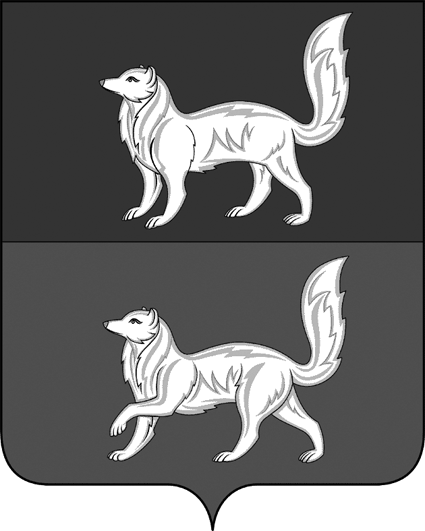 